Sreda, 18.3.2020LIKOVNA UMETNOSTČAROBNO DREVO (slikanje)PRIHAJA ČAROVNIK UJTATA IN NJEGOVA ČAROVNIJA.VZEMI BREZČRTNI ZVEZEK IN BERILO ZVEZEK ODPRI NA PRVI PRAZNI STRANIV BERILU NA STR.72 JE ZAPISAN NASLOV PRAVLJICE.  POSKUSI GA PREBRATI. POTEN GA PREPIŠI V BREZČRTNI ZVEZEK KOT SMO TO ŽE DELALI V ŠOLI: Z RDEČO BARVICO, Z MAJHNIMI ČRKAMI, ČISTO ZGORAJ. PISATI ZAČNI V LEVEM KOTU ZGORAJ IN NADALJUJ V DESNO. NE POZABI NA PRESLEDEK MED BESEDAMI. SEDAJ PA VZEMI BARVICE IN :
       -     ČEZ CELO STRAN NARIŠI IN POBARVAJ VELIKO DREVONA DREVESU NARIŠI IN POBARVAJ RAZLIČNO SADJE, KI GA JE PRIČARAL ČAROVNIK. LAHKO PA DODAŠ ŠE KATERO DRUGO SADJE, NA KATEREGA JE ČAROVNIK POZABIL, TI GA PA IMAŠ RAD.POD DREVESOM PA NASLIKAJ ŠE ČAROVNIKA, KAKO ČARA IN FANTKA TJAŽA, KI GA GLEDA.NATO PA SI IZBERI SVETLEJŠO BARVICO IN NEŽNO POBARVAJ ŠE OZADJE.SEDAJ PA POKAŽI NAREJENO STARŠEM IN JIM POVEJ, KATERA UMETNIJA JE TO. ALI  SI NAREDIL RISBO ALI SLIKO? RAZLOŽI JIM, ZAKAJ SI TAKO REKEL.
(Risba je narisana samo iz različnih črt in pik ter ni nič ne pobarvano, pri sliki pa so posamezne ploskve ali vse pobarvane.)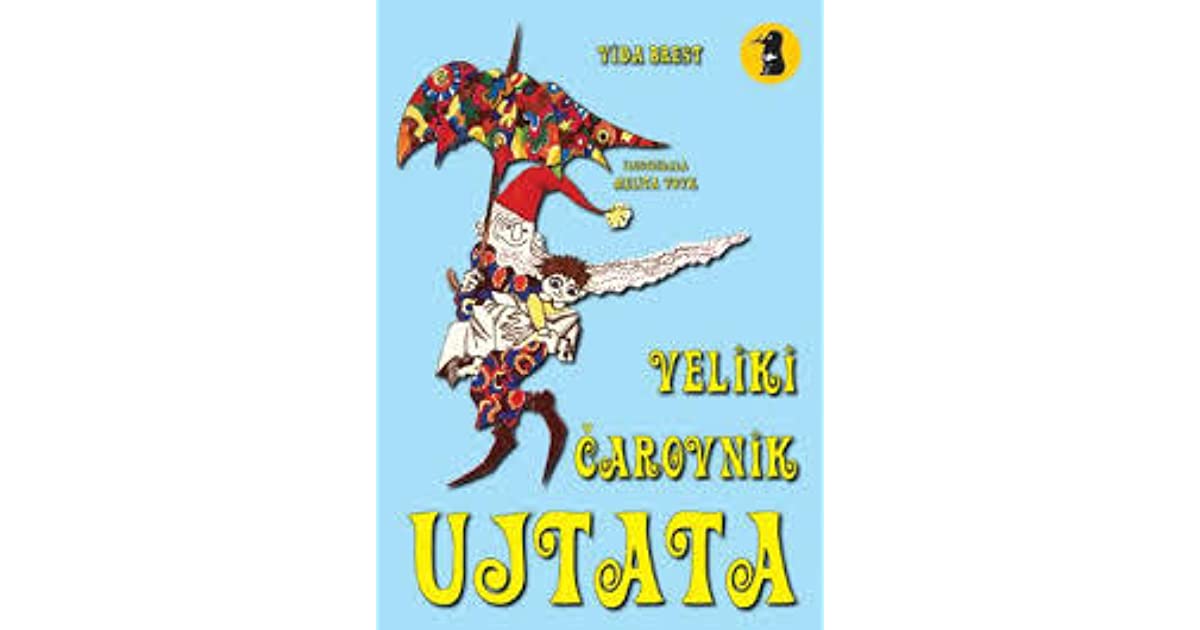 